國立臺東大學附屬體育高級中學113年度廚工甄選簡章(第3次)一、依據國立東大學附屬體育高級中學伙食費經費辦理。二、甄選名額：廚工全職1名，備取若干名。三、聘用期間：自113年03月15日起至113年12月31日止。四、薪資：每月薪資廚工全職薪資新臺幣27,470元整。五、報名資格條件：性別不拘，凡中華民國國民（男性需役畢），無公務人員任用法第二十八條各款之一情事，並符合以下各款條件者。(一)曾從事餐飲相關工作。 (二)餐飲相關科系尤佳。(三)具中、西餐丙級以上專業證照者尤佳。(四)錄取人員到職後，須繳交效期內六個月內公立醫院供膳人員體格檢查報告(※請於確定錄取報到後 10 天內繳交，未繳交者視為自動放棄錄取資格)。(五)能刻苦耐勞、誠實，衛生習慣良好，並具與人合作及高度配合意願者。(六) 有下列情事之一者不得參與甄試，若經甄試錄取後發現下列情事者，取消錄用資格：    1、受有期徒刑一年以上判決確定，未獲宣告緩刑者。    2、曾服公務，因貪污瀆職經判刑確定或通緝有案尚未結案者。    3、依法停止任用或受休職處分尚未期滿或因案停止職務，其原因尚未滅 者。    4、褫奪公權尚未復權者。   5、受禁治產之宣告，尚未撤銷者。    6、有妨害風化或犯罪前科者。    7、有吸毒、酗酒、賭博等不良嗜好者。六、工作範圍：本校學生餐廳一二樓全棟(含一二樓廁所)、廚房設備、環境清潔衛生  (一)協助每日三餐餐前食材準備。  (二)供餐時段餐點分配(三)負責工作區域器具及環境清洗消毒工作。(四)負責使用設備器具管理及維護保養。(五)辦理活動時，得依校方規劃，配合辦理餐點食材準備。(六)不得抽菸、酗酒等違反社會善良風俗之行為。(七)工作人員服裝儀容須整齊、清潔，一律穿著防水圍裙，男著帽、女著髮網或頭巾（以不露髮為原則），不得赤足或穿拖鞋、涼鞋(如附表一)  (八)寒暑假無供餐期間需進行本校餐廳一二樓全棟(含一二樓廁所)環境清潔         及消毒。(九)其他相關事宜及校方交辦之相關事項。七、工作時間：(一)配合本機關上班時間為原則，每日工作時間以8小時計，週休二日。  (二)上班時間如敘述:早午班(連續班) 06:00至14:30(含休息30分鐘)/午晚班      (為二段班) 08:00-13:00及16:00-19:00。  (三)服務時數每人每日服務總時數不得違反勞基法之規定（每日不得超過8      小時），早餐、午餐、晚餐之勞務時間（每班次需足4小時）。(四)須配合機關特殊需求必需彈性調整上班時間，如於平日加班或例假日、國定假日上班，以補休方式辦理。八、報名方式：自即日起至113年03月08日(星期五) 17:00時止，請逕由本校網站下載報名資料，請應甄者自行下載，不另行發售。報名資料於前述期限內檢具相關證件影本，掛號郵寄或親送至本校學務處（信封上請加註「廚師甄選」）。
本校網址：http://www.ntpehs.ttct.edu.tw/
本校地址：950臺東市體中路1號
連絡電話： 089-383629轉1115 徐先生。九、應繳表件：(一)報名表-附件2。
(二)國民身分證（正、反面影本）。
(三)具中、西餐丙級以上專業證照影本（正、反面），無則免附。
(四)畢業證書。(五)退伍令影本（無則免附）。
(六)如有相關工作經驗請出具工作證明影本。
(七)切結書-附件3。十、甄選時間及地點：(一) 時間：113年03月13日(星期三)11：00。
(二) 地點：本校行政大樓一樓會議室。十一、甄選方式：(一)甄選報到時，請備齊國民身分證、畢業證書、中西餐丙級以上專業證照、經歷等證件正本（驗後發還）。(二)甄選方式：以面試為主，依下列與工作相關之構面及繳交各項資料進行綜合評分： 1.儀態(包括禮貌、態度、舉止等)。 2.語言表達與反應能力(包括聲調、言辭、理解、應變、溝通能力等)。 3.才識(包括專業知識、技術與經驗、問題判斷與分析、志趣、領導等)。  4.特質(包括價值觀、自信、抗壓、企圖心等)。(三)依總成績高低決定錄取順序。十二、錄取公告：(一)錄取名單於面試後三日公告於本校網站(http://www.ntpehs.ttct.edu.tw/)。(二)正取人員應於113年03月14日（星期四）12:00前至本校總務處持國民身分證辦理報到，逾時以棄權論，由備取人員依序遞補，公立醫院體格檢查表於113年03月25日前繳交。十三、任用：(一)經甄選錄取人員，需俟簽奉核准後，再辦理報到事宜。(二)聘約期間，管理單位每季辦理廚工工作考核，若人員有重大違紀得隨時解聘之。十四、附則：應徵人員繳交之各項證件，如有虛偽、不實等情事者，除負法律責任外，並取消甄選資格；如經錄取，則取消錄取資格。十五、辦法如有未盡事宜，依相關規定辦理。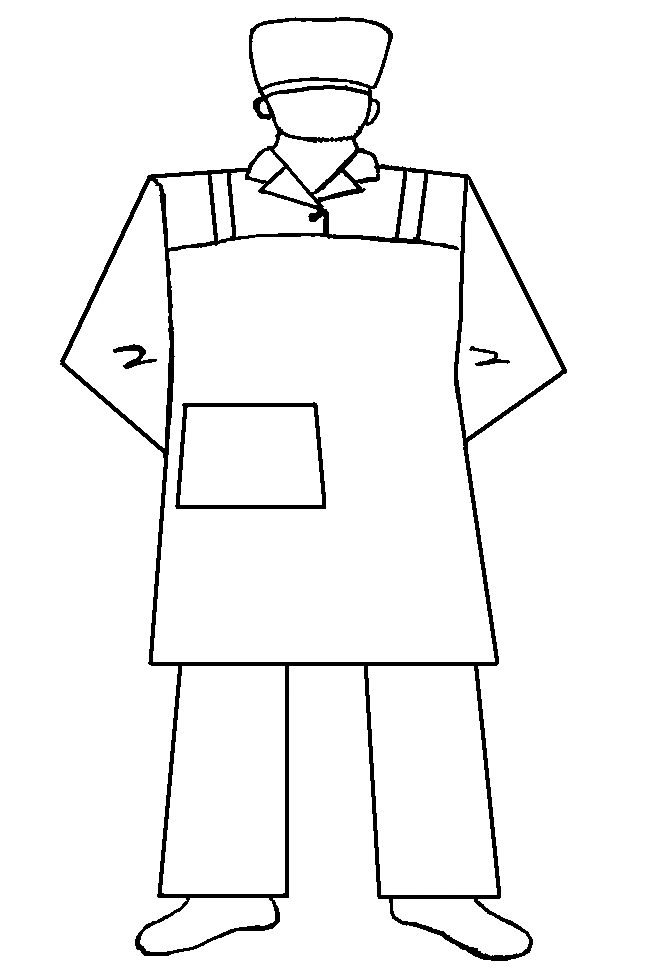 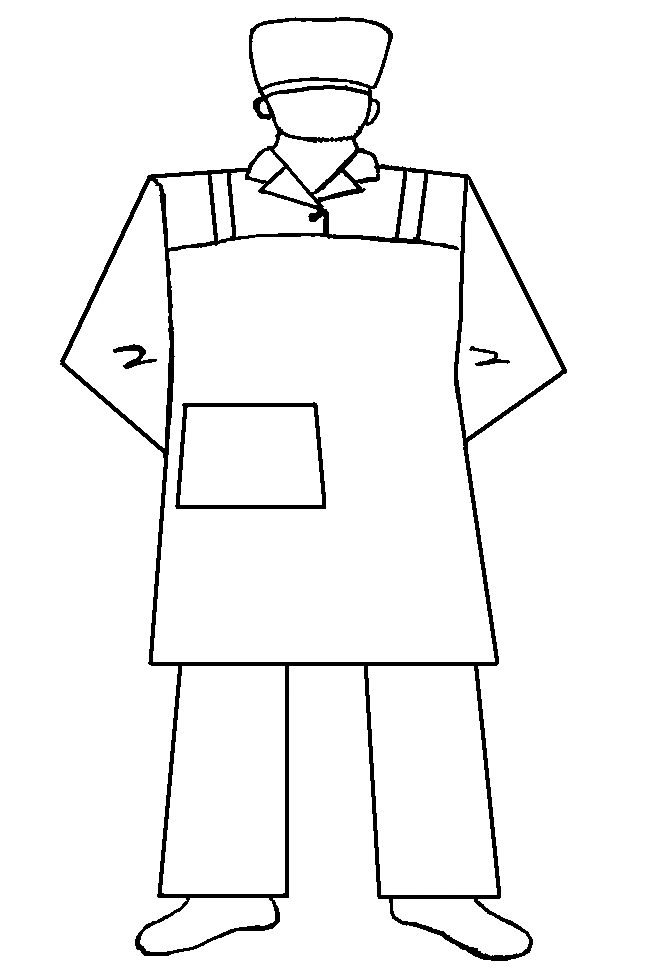 國立臺東大學附屬體育高級中學113年度聘任廚工甄選報名表（第三次）【報名職缺】  □廚工全職    編號：                     審查簽章：附件3國立臺東大學附屬體育高級中學113年度廚工甄選切結書(第三次)一、本人報考貴校113年度廚工甄選，如蒙錄取而無法符合簡章規定與要求，本人同意無條件放棄錄取資格。二、本人如有虛偽陳述，或所附資料不實，除取消錄取資格外，並願負偽造文書之刑事責任暨放棄先訴抗辯權。特此切結立切結人：                   （簽章）身分證字號：住址：電話：中 華 民 國   年   月   日姓     名姓     名姓     名身分證統一編號身分證統一編號出生年月日出生年月日出生年月日	                年                  月                日	                年                  月                日性          別性          別□男   □女□男   □女□男   □女□男   □女□男   □女□男   □女□男   □女□男   □女□男   □女□男   □女現職服務單位服務單位現職職 稱職 稱通訊處通訊處通訊處電  話電  話電  話手   機手   機E - m a i lE - m a i lE - m a i l學    歷學    歷學    歷身障類別身障類別身障類別□有                               □無□有                               □無□有                               □無□有                               □無□有                               □無□有                               □無□有                               □無□有                               □無□有                               □無□有                               □無□有                               □無□有                               □無□有                               □無□有                               □無經    歷經    歷繳交證件繳交證件以下部分，請依序A4裝訂（全部影本加註與正本無誤並簽名）   1□身分證(正、反面)影本2□具中、西餐丙級以上專業證照正反面影本（無者免附）3□畢業證書影本4□退伍令（無者免附）5□服務經歷證件影本6□切結書（如附件2）   資格審查：合格 □                   不合格 □以下部分，請依序A4裝訂（全部影本加註與正本無誤並簽名）   1□身分證(正、反面)影本2□具中、西餐丙級以上專業證照正反面影本（無者免附）3□畢業證書影本4□退伍令（無者免附）5□服務經歷證件影本6□切結書（如附件2）   資格審查：合格 □                   不合格 □以下部分，請依序A4裝訂（全部影本加註與正本無誤並簽名）   1□身分證(正、反面)影本2□具中、西餐丙級以上專業證照正反面影本（無者免附）3□畢業證書影本4□退伍令（無者免附）5□服務經歷證件影本6□切結書（如附件2）   資格審查：合格 □                   不合格 □以下部分，請依序A4裝訂（全部影本加註與正本無誤並簽名）   1□身分證(正、反面)影本2□具中、西餐丙級以上專業證照正反面影本（無者免附）3□畢業證書影本4□退伍令（無者免附）5□服務經歷證件影本6□切結書（如附件2）   資格審查：合格 □                   不合格 □以下部分，請依序A4裝訂（全部影本加註與正本無誤並簽名）   1□身分證(正、反面)影本2□具中、西餐丙級以上專業證照正反面影本（無者免附）3□畢業證書影本4□退伍令（無者免附）5□服務經歷證件影本6□切結書（如附件2）   資格審查：合格 □                   不合格 □以下部分，請依序A4裝訂（全部影本加註與正本無誤並簽名）   1□身分證(正、反面)影本2□具中、西餐丙級以上專業證照正反面影本（無者免附）3□畢業證書影本4□退伍令（無者免附）5□服務經歷證件影本6□切結書（如附件2）   資格審查：合格 □                   不合格 □以下部分，請依序A4裝訂（全部影本加註與正本無誤並簽名）   1□身分證(正、反面)影本2□具中、西餐丙級以上專業證照正反面影本（無者免附）3□畢業證書影本4□退伍令（無者免附）5□服務經歷證件影本6□切結書（如附件2）   資格審查：合格 □                   不合格 □以下部分，請依序A4裝訂（全部影本加註與正本無誤並簽名）   1□身分證(正、反面)影本2□具中、西餐丙級以上專業證照正反面影本（無者免附）3□畢業證書影本4□退伍令（無者免附）5□服務經歷證件影本6□切結書（如附件2）   資格審查：合格 □                   不合格 □以下部分，請依序A4裝訂（全部影本加註與正本無誤並簽名）   1□身分證(正、反面)影本2□具中、西餐丙級以上專業證照正反面影本（無者免附）3□畢業證書影本4□退伍令（無者免附）5□服務經歷證件影本6□切結書（如附件2）   資格審查：合格 □                   不合格 □以下部分，請依序A4裝訂（全部影本加註與正本無誤並簽名）   1□身分證(正、反面)影本2□具中、西餐丙級以上專業證照正反面影本（無者免附）3□畢業證書影本4□退伍令（無者免附）5□服務經歷證件影本6□切結書（如附件2）   資格審查：合格 □                   不合格 □以下部分，請依序A4裝訂（全部影本加註與正本無誤並簽名）   1□身分證(正、反面)影本2□具中、西餐丙級以上專業證照正反面影本（無者免附）3□畢業證書影本4□退伍令（無者免附）5□服務經歷證件影本6□切結書（如附件2）   資格審查：合格 □                   不合格 □以下部分，請依序A4裝訂（全部影本加註與正本無誤並簽名）   1□身分證(正、反面)影本2□具中、西餐丙級以上專業證照正反面影本（無者免附）3□畢業證書影本4□退伍令（無者免附）5□服務經歷證件影本6□切結書（如附件2）   資格審查：合格 □                   不合格 □以下部分，請依序A4裝訂（全部影本加註與正本無誤並簽名）   1□身分證(正、反面)影本2□具中、西餐丙級以上專業證照正反面影本（無者免附）3□畢業證書影本4□退伍令（無者免附）5□服務經歷證件影本6□切結書（如附件2）   資格審查：合格 □                   不合格 □以下部分，請依序A4裝訂（全部影本加註與正本無誤並簽名）   1□身分證(正、反面)影本2□具中、西餐丙級以上專業證照正反面影本（無者免附）3□畢業證書影本4□退伍令（無者免附）5□服務經歷證件影本6□切結書（如附件2）   資格審查：合格 □                   不合格 □以下部分，請依序A4裝訂（全部影本加註與正本無誤並簽名）   1□身分證(正、反面)影本2□具中、西餐丙級以上專業證照正反面影本（無者免附）3□畢業證書影本4□退伍令（無者免附）5□服務經歷證件影本6□切結書（如附件2）   資格審查：合格 □                   不合格 □甄選結果甄選結果□  正取               □備取□  正取               □備取□  正取               □備取□  正取               □備取□  正取               □備取□  正取               □備取□  正取               □備取□  正取               □備取□  正取               □備取□  正取               □備取□  正取               □備取□  正取               □備取□  正取               □備取□  正取               □備取□  正取               □備取